Local Safety Team Meeting MinutesAGENDA:Approve Previous Month’s Minutes? 	Yes 	No * GI- General Inspection	LEGENDSend a copy of the meeting minutes report to the JOHSC.  Highlight important items that must be reviewed/discussed at next JOHSC meeting.Monthly Distribution and Posting of Approved Meeting Minutes (Required):All LST membersAppropriate JOHSC Risk Management Service  Name of Team: MCML Local Safety TeamChair(s):Lewis Fausak Date: Oct 21, 2022Time:1:00 PMDate: Oct 21, 2022Location:Remotely via ZoomRoll CallReview Central Accident/Incident Reporting System (CAIRS) report of Accidents/IncidentsMonthly Incident List & Statistical Summary ReportReview Workplace Safety Inspections (including any changes to equipment, machinery or work processes that may affect the health or safety of workers)Review Education and Training Ongoing Business – Status of Action Items, Review of Previous MinutesNew and Other BusinessNext MeetingMeeting AdjournmentROLL CALLROLL CALLROLL CALLROLL CALLROLL CALLWorker RepresentativesWork LocationPresentRegretsAbsentImelda CheungMCMLCarson Li MCMLSylvia LeungMCMLJimmy (Juli Carillo’s grad student) Kyu HaMCMLLewis FausakMCMLRupinder SinghMCMLThorsten KnipferMCMLEmployer RepresentativesWork LocationPresentRegretsAbsentAndy JeffriesMCMLResources/GuestsWork LocationPresentRegretsAbsentREVIEW CAIRS REPORT OF ACCIDENTS/INCIDENTS: REVIEW CAIRS REPORT OF ACCIDENTS/INCIDENTS: REVIEW CAIRS REPORT OF ACCIDENTS/INCIDENTS: REVIEW CAIRS REPORT OF ACCIDENTS/INCIDENTS: REVIEW CAIRS REPORT OF ACCIDENTS/INCIDENTS: REVIEW CAIRS REPORT OF ACCIDENTS/INCIDENTS: REVIEW CAIRS REPORT OF ACCIDENTS/INCIDENTS: See attached incident report:Monthly Incident List & Statistical Summary Report (make note of trends etc. For any general CAIRS information that requires discussion or action, please record under “New Business”. Any incident specific items and follow up requests are to be listed below)See attached incident report:Monthly Incident List & Statistical Summary Report (make note of trends etc. For any general CAIRS information that requires discussion or action, please record under “New Business”. Any incident specific items and follow up requests are to be listed below)See attached incident report:Monthly Incident List & Statistical Summary Report (make note of trends etc. For any general CAIRS information that requires discussion or action, please record under “New Business”. Any incident specific items and follow up requests are to be listed below)See attached incident report:Monthly Incident List & Statistical Summary Report (make note of trends etc. For any general CAIRS information that requires discussion or action, please record under “New Business”. Any incident specific items and follow up requests are to be listed below)See attached incident report:Monthly Incident List & Statistical Summary Report (make note of trends etc. For any general CAIRS information that requires discussion or action, please record under “New Business”. Any incident specific items and follow up requests are to be listed below)See attached incident report:Monthly Incident List & Statistical Summary Report (make note of trends etc. For any general CAIRS information that requires discussion or action, please record under “New Business”. Any incident specific items and follow up requests are to be listed below)See attached incident report:Monthly Incident List & Statistical Summary Report (make note of trends etc. For any general CAIRS information that requires discussion or action, please record under “New Business”. Any incident specific items and follow up requests are to be listed below)(* See Legend at end for Priority and Status Codes)(* See Legend at end for Priority and Status Codes)(* See Legend at end for Priority and Status Codes)(* See Legend at end for Priority and Status Codes)(* See Legend at end for Priority and Status Codes)(* See Legend at end for Priority and Status Codes)(* See Legend at end for Priority and Status Codes)Item #(Use CAIRS Incident ID #)PriorityDateAction Plan(Actions Taken/Need to be taken)Assigned ToFollow up: Date PendingStatusREVIEW OF WORKPLACE SAFETY INSPECTIONS  (including any changes to equipment, machinery or work processes that may affect the health or safety of workers)REVIEW OF WORKPLACE SAFETY INSPECTIONS  (including any changes to equipment, machinery or work processes that may affect the health or safety of workers)REVIEW OF WORKPLACE SAFETY INSPECTIONS  (including any changes to equipment, machinery or work processes that may affect the health or safety of workers)REVIEW OF WORKPLACE SAFETY INSPECTIONS  (including any changes to equipment, machinery or work processes that may affect the health or safety of workers)REVIEW OF WORKPLACE SAFETY INSPECTIONS  (including any changes to equipment, machinery or work processes that may affect the health or safety of workers)REVIEW OF WORKPLACE SAFETY INSPECTIONS  (including any changes to equipment, machinery or work processes that may affect the health or safety of workers)REVIEW OF WORKPLACE SAFETY INSPECTIONS  (including any changes to equipment, machinery or work processes that may affect the health or safety of workers)Inspections for September: MCML 56, 59, 180 (IC/AJ)Inspections for October: MCML 144/148 (CL) Inspections for November: MCML 22, 26, 34, 48C,D,G,H (AJ/LF), 48, 202 (CL), 214,218 (IC), 320 (LF), 328/332 (JH), Greenhouse and Totem (MB,TS,AJ,LF,IC)Inspections for September: MCML 56, 59, 180 (IC/AJ)Inspections for October: MCML 144/148 (CL) Inspections for November: MCML 22, 26, 34, 48C,D,G,H (AJ/LF), 48, 202 (CL), 214,218 (IC), 320 (LF), 328/332 (JH), Greenhouse and Totem (MB,TS,AJ,LF,IC)Inspections for September: MCML 56, 59, 180 (IC/AJ)Inspections for October: MCML 144/148 (CL) Inspections for November: MCML 22, 26, 34, 48C,D,G,H (AJ/LF), 48, 202 (CL), 214,218 (IC), 320 (LF), 328/332 (JH), Greenhouse and Totem (MB,TS,AJ,LF,IC)Inspections for September: MCML 56, 59, 180 (IC/AJ)Inspections for October: MCML 144/148 (CL) Inspections for November: MCML 22, 26, 34, 48C,D,G,H (AJ/LF), 48, 202 (CL), 214,218 (IC), 320 (LF), 328/332 (JH), Greenhouse and Totem (MB,TS,AJ,LF,IC)Inspections for September: MCML 56, 59, 180 (IC/AJ)Inspections for October: MCML 144/148 (CL) Inspections for November: MCML 22, 26, 34, 48C,D,G,H (AJ/LF), 48, 202 (CL), 214,218 (IC), 320 (LF), 328/332 (JH), Greenhouse and Totem (MB,TS,AJ,LF,IC)Inspections for September: MCML 56, 59, 180 (IC/AJ)Inspections for October: MCML 144/148 (CL) Inspections for November: MCML 22, 26, 34, 48C,D,G,H (AJ/LF), 48, 202 (CL), 214,218 (IC), 320 (LF), 328/332 (JH), Greenhouse and Totem (MB,TS,AJ,LF,IC)Inspections for September: MCML 56, 59, 180 (IC/AJ)Inspections for October: MCML 144/148 (CL) Inspections for November: MCML 22, 26, 34, 48C,D,G,H (AJ/LF), 48, 202 (CL), 214,218 (IC), 320 (LF), 328/332 (JH), Greenhouse and Totem (MB,TS,AJ,LF,IC)Item #(Use Inspection #)PriorityDiscussion/Comments/RecommendationsAssigned ToFollow up: Date PendingStatusMCML 308M-46CChemicals in 308B are stored alphabetically and not by hazard class. Review chemical inventory and organize chemicals by hazard class. Lan will look up SDSs and the hazard class for each chemical in the space and tabulate in a google sheet.PK/LF/ICOct 31, 2022IPMCML 136M-16CHeavy items stored up high on shelves in 136C may cause injuries if they fall. Review items and condense; if necessary, move to lower shelves or install shelf ledges or ropes.ZN/LFAug 31, 2022IPMCML 136BM-16C136B is crowded and some items are piled up high, posing falling hazard to occupant in the room. Review inventory of items in the room and ensure storage bins are not piled above 6ft height. LF suggests that our work learn student can help tidy up this space.ZN/LFSept 30, 2022IPTotem FieldA-3/A-4/B-5CBoth eyewash and emergency shower do not have an inspection date posted. Email SRS to follow up with the last inspection date and to ensure a tag is provided upon the next inspection visit. This item is delayed due to a burst pipe that affect water supply to the building. GH will follow up in next meeting. The water supply will not be fixed until end of April. Building operations team does not seem to be able to provide a timeline due to vacation schedule. Project Coordinator is Thomas David but it is relevant to safety and AJ can help to push forward. GH has left UBC so we’re waiting for the new hire to follow up. AJ will connect with MB to ensure these items get attended to. IC will email MB and TS to ensure this item is noted. MB is working on the issue. Totem field inspection will be happening this November so if issues still remain, it will be captured. This item can be closed.TBA/AJOct 21, 2022CMCML 144/148/48AM-21CHeating and ventilation not adequate in 48A. Inspect and evaluate to see what actions to take. Inquire whether the air quality evaluation will trigger some work on space. We are also investigating the exhaust fan at the same time. AJ will follow up on progress. Still awaiting response – AJ will update. Only a booster fan so things that got drawn up to the vent may come down at the other end of the room. AJ to check for further updates on what’s next step. Dust mask is used in the space and a maximum of 1 hr work in the space have been in placed as risk control measures. Put signage “Hoods not operational – please see Operations for training”. Protocols have been put in place such that workers in the space will not be exposed to dusts. Andy J will follow up with building ops next month to see if the hoods can be operational.CL/AJNov 30, 2022IPMCML 48A,B,HM-7CThere is no eyewash station available in 48 A or B. Since this is an area with lots of dust generated and a lab, a portable eyewash bottle should be brought in for both spaces. AJ has agreed to order one for 48A under the safety budget. The eyewash has to be checked periodically and refilled. LF looks at Amazon quoting prices for $50 and SL suggests VWR/Fisher and will check price. LF has already submitted requests to purchase the units. The eyewash has arrived and a SR should be submitted to attach the eyewash in 48A. The other one dedicated to 48B will be temporarily used in 112B.LFOct 21, 2022CMCML 26M-19CMissing documentation and records for safety and training in the space. There are only a couple of users at present in 26. Send an email to PI (Juli and Simone) to ensure they are aware of the need for training documentation and give them documents to help get them started with training set up. JH has commented that instrument manual is the only “safety” information provided and suggested perhaps troubleshooting guide is a more major part that should be covered since leaks will disable the sensors, rendering the chambers non-functional. IC will draft a brief training document for review. LF has reached out to Juli Carrillo regarding who should be supervising the space. Some users are reviewing the documents.LF/ICNov 30, 2022IPMCML IntB-16CIndoor signage around the building with directional signage to important locations is out of date. Suggested to remove information that is no longer relevant in short term, and replace signs in long term. Signage update will wait till internal moves of units are complete. Lan will help to draft the update signage. LF will send Lan the remaining updated signage information.LFNov 30, 2022IPMCML 230GM-34CSome chemicals in large containers are being stored in cardboard boxes on the floor. Arrange for proper chemical disposal through HWIS. One batch has been sent off in late May. Another batch will be done in August. This will be postponed to December when first term ends.ICDec 15, 2022IPMCML 62D-2CSpace is dusty. Submit service request to get floors mopped and cleaned and to get countertops sanitized and wiped.LFOct 21, 2022CMCML 62,336D-14CNo ergonomic information provided. Post posters in the room.IC/LNNov 30, 2022IPMCML 180FD-17CA big hole in the ceiling was covered with duct tape. It is located at the left corner of the room. Have it assessed prior to submitting a service request to get it fixed. Consult with Andy.LFSeptember 30, 2022IPMCML 336D-2CSome lockers are full but with no owners. Empty contents to make available for room occupants. Notes were placed on lockers requesting to have them vacated by the end of the summer. IC/LNDec 15, 2022IPMCML 339D-2COffice space is cluttered that can lead to falling hazard. Email occupant to reduce clutters.LFSept 30, 2022IPMCML 136CM-16CHeavy items stored up high on shelves, at risk of falling to cause injuries. Review items to determine if they can be move lower or get disposed of. If they must stay, install shelf ledges or ropes or doors. LF will email ZN to initiate work.ZN/LFOct 1, 2022IPEDUCATION AND TRAINING Recommended items to discuss at JOHSC/LST Meeting Refusal of Unsafe WorkThe refusal of unsafe work section of the SRS website has been updated to reflect amendments to Part 3 of the Occupational health and Safety (OHS) Regulation. A key provision to the regulation requires that written notice must be given to any worker being asked to perform refused workIn response to this requirement, SRS has created the Employer Investigation Report Form on Refusal of Unsafe Work document. Access the form here and learn more about Refusal of Unsafe Work.Immediately Reportable IncidentsSafety & Risk Services (SRS) is responsible to immediately report to WorkSafeBC an incident that:Results in serious injury to or the death of a worker;Involves a major structural failure or collapse of a building, bridge, tower, crane, hoist, temporary construction support system or excavationInvolves the major release of a hazardous substance;Involves a fire or explosion that had potential for causing serious injury to a worker;Is an incident required by the regulation to be reported.If the incident falls within any of the above categories contact Campus Security (604-822-2222) and they will immediately page the on-call SRS resource. SRS will work with you to ensure the incident/accident is reported to WorkSafeBC immediately. Latex Gloves
Disposable latex gloves are not appropriate for use in the workplace as they do not provide chemical protection, as well as the potential for causing allergic reactions. It is important to conduct a risk assessment prior to the selection of any gloves in order to determine the type of glove that provides best protection for the tasks being performed or hazards (chemical, biological, and physical). For more information on glove selection, please refer to the appropriate Safety Data Sheet, the Glove Selection Guide attached, or contact SRS Research Safety.Asbestos management by UBC Safety & Risk Services & Facilities UBC has many buildings constructed/renovated during decades when asbestos was a common addition to building materials. The Asbestos Alert Bulletin, which documents the locations of known asbestos materials on campus, has recently been updated. Learn more about the Asbestos Management ProgramInformational Items Safety Connect ConferenceRegistration is open for the free virtual Safety Connect Conference taking place on October 18-20 daily 9-5 (CT). Register here.  For those who were unable to attend Safety Day, this is another conference can be used towards a JOHSC member’s entitled 8 hours of annual training.  LST TrainingNew dates have been released for LST Training Part 2a (October 17th, from 11:00am – 12:30pm) and Part 2b (October 19th, from 1:00pm – 2:30pm). Register here.WorkSafeBC Inspection Reports (IR)There were 3 WorkSafeBC Inspection Reports received since the last co-chair email. 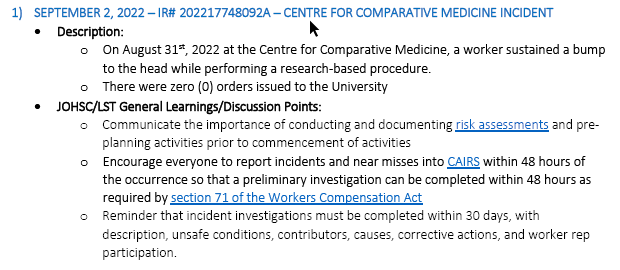 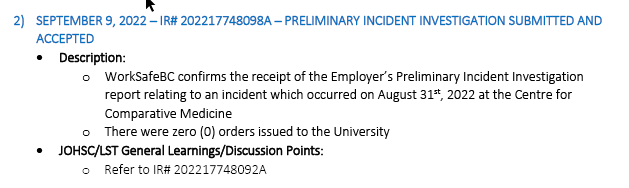 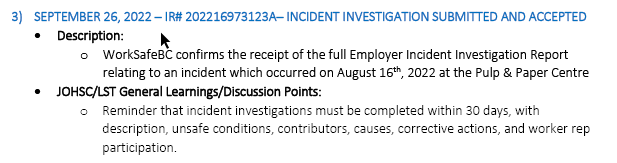 Sustainability TipsNone.ONGOING BUSINESS – Status of Action Items (includes review of previous meeting minutes)ONGOING BUSINESS – Status of Action Items (includes review of previous meeting minutes)ONGOING BUSINESS – Status of Action Items (includes review of previous meeting minutes)ONGOING BUSINESS – Status of Action Items (includes review of previous meeting minutes)ONGOING BUSINESS – Status of Action Items (includes review of previous meeting minutes)ONGOING BUSINESS – Status of Action Items (includes review of previous meeting minutes)Items from JOHSC / RMS or other? Items from JOHSC / RMS or other? Items from JOHSC / RMS or other? Items from JOHSC / RMS or other? Items from JOHSC / RMS or other? Items from JOHSC / RMS or other? Original Item #PriorityAction Plan(Actions Taken/Need to be taken)Assigned ToFollow up: Date PendingStatus121CRevisit the need for biosafety permits for some laboratories in MCML as research activities continue to increase. Gurcharn’s research may involve risk groups 1 or 2 activities and perhaps require biosafety permit. Gurcharn’s research currently spans in different areas including MCML 214, 230 and 302. It is important to find out whether a biosafety permit is necessary, and whether the biowastes generated from research needs to be properly autoclaved prior to sending for disposal. Rupinder S is the new manager of the group and is working on getting the biosafety permit. AJ has emailed PI to inquire on progress. RS is working on implementing biosafety procedures/permit for the lab. RS is completing the biosafety training before he can apply for biosafety permit. As this researcher’s space is undergoing renovation (start mid-may) RS will process permit of internal room in 214. 214A will be the location for BSC and future cell culture work. Samuel has obtained the permit and should be posted in 214A. IC to follow up on obtaining the red tag/barcode sticker. Samuel has completed biosafety training, initiated the permit application but now awaiting PI to complete the biosafety training in order to continue the application. The red tag/barcode sticker cannot be obtained until the biosafety permit is obtained. In the meantime, IC has arranged with SRS to pick up unautoclaved wastes in yellow bins using IC’s tags/barcode. IC has noticed the used of biohazard sharp containers for general Risk Group 1 wastes. SL has confirmed she did not order them so lab has acquired those independently. IC will confirm how these are to be disposed of as these are non-reusable containers. The biohazard sharp containers should be tape-sealed, red tagged and put in chemical cage for pick-up. AJ will follow-up. AJ/IC/RSNov 30, 2022IP125CA suggestion has been made to update the General Guide such that researcher will select the type of work areas (field, farm, office and/or lab), then the corresponding lab and field guides will follow. This will take time to test and implement and is expected to take on by the summer work learn student with some help from LC. LF will follow-up with learning center. Pop-up boxes seem more appropriate for other Guides after submission – IC will explore options on this.IC/LFNov 30, 2022IP130CConcern was raised regarding greenhouse lights. It was observed that bleaching occurs on the plastic racks; will this level of lighting incur negative impact on users working in the space? Are there special PPE recommendations? AJ will send an email to MB to inquire. This item has been relayed to AJ, who will take on to finding the proper information to address this concern. Worksafe BC does not have specific PPE guidance on this type of work. Although the UV levels are likely acceptable, recommendation is to have UBC SRS weigh in on the risk levels. A signage for proper PPE for working in the greenhouses. IC to email MB to get advice. Email was sent but no answer was provided. It was discussed that greenhouses should be treated like working in the field, rather than labs so any PPE, sun protection strategies as well as hydration for outdoor work should be considered for working in the greenhouses. There is a need for reassurance that usage of greenhouse lights is safe, or that with specific PPE, risk becomes minimal. AJ will email MB to follow up.IC/AJNov 30, 2022IP140CAntimicrobial copper plate installation at LFS buildings. AJ is in conversation to arrange for timeline for installation. AJ will be awaiting finalization of copper plate details before installation at MCML.AJNovember 30, 2022IP144CLST member training – is there one? Is it mandatory for all LST members? There used to be one to introduce use of SharePoint and how to properly conduct a safety inspection of space. AJ will check and follow up in next meeting. There is one – it has shown up in the informational item above. New members in the LST will be encouraged to take the training as soon as possible. LF will follow-up. LFSept 30, 2022IP145BTemperature in the building is intolerable in some space during the heat wave. There has to be an urgent solution to proactively tackle this issues. Some ideas could be to provide cooling fans for loans, to provide alternative shaded space for temporary work during heat wave, etc. LF provided some solutions via email.  Budget for some cooling fans for 2023 fiscal in preparation for heat waves. This item is now closed.AJ/LF/ICNov 30, 2022C146EIntroduce our new work learn student Lan Nguyen. She will assist with different operations and safety initiatives in the faculty in fall/winter terms.ICSept 15, 2022C147CRequest for a new day/time for MCML LST meeting. Run poll. The poll shows potential time/day as Monday 1 – 2pm, Friday 11 – 12 pm, Friday 1 – 2pm. We’ll set our MCM LST meeting on Friday at 1 – 2 pm. The current time at 1 -2 pm clashes with a scheduled meeting of a committee member. We’ll move the meeting time to 11am to see if it works better for all.ICSept 15, 2022C148CDiscuss with MB to nominate someone from the Plant Care facilities to either join JOHSC or MCM LST meeting. AJ will reach out.AJOct 31, 2022IPNEW & OTHER BUSINESSNEW & OTHER BUSINESSNEW & OTHER BUSINESSNEW & OTHER BUSINESSNEW & OTHER BUSINESSNEW & OTHER BUSINESSItems from JOHSC / RMS or other?Items from JOHSC / RMS or other?Items from JOHSC / RMS or other?Items from JOHSC / RMS or other?Items from JOHSC / RMS or other?Items from JOHSC / RMS or other?Item #PriorityDiscussion and/or Action ItemsAssigned ToDate to be CompletedStatus149ITEMS TO BE TABLEDITEMS TO BE TABLEDITEMS TO BE TABLEDITEMS TO BE TABLEDITEMS TO BE TABLEDITEMS TO BE TABLEDWhile the university is operating under emergency circumstances the committee agrees that the following items are to be referred forward until the committee and department have the capacity to continue with these health & safety items. Items that remain in ongoing & new business have taken precedent during the department’s response to COIVD-19 and the scaled back work arrangements. The committee agrees that the items below will be re-assessed based on the departments’ safety needs at a time more suitable time. Motion to table items:	Moved by: Imelda C.                                 Seconded by:	Lewis F.                       .                       While the university is operating under emergency circumstances the committee agrees that the following items are to be referred forward until the committee and department have the capacity to continue with these health & safety items. Items that remain in ongoing & new business have taken precedent during the department’s response to COIVD-19 and the scaled back work arrangements. The committee agrees that the items below will be re-assessed based on the departments’ safety needs at a time more suitable time. Motion to table items:	Moved by: Imelda C.                                 Seconded by:	Lewis F.                       .                       While the university is operating under emergency circumstances the committee agrees that the following items are to be referred forward until the committee and department have the capacity to continue with these health & safety items. Items that remain in ongoing & new business have taken precedent during the department’s response to COIVD-19 and the scaled back work arrangements. The committee agrees that the items below will be re-assessed based on the departments’ safety needs at a time more suitable time. Motion to table items:	Moved by: Imelda C.                                 Seconded by:	Lewis F.                       .                       While the university is operating under emergency circumstances the committee agrees that the following items are to be referred forward until the committee and department have the capacity to continue with these health & safety items. Items that remain in ongoing & new business have taken precedent during the department’s response to COIVD-19 and the scaled back work arrangements. The committee agrees that the items below will be re-assessed based on the departments’ safety needs at a time more suitable time. Motion to table items:	Moved by: Imelda C.                                 Seconded by:	Lewis F.                       .                       While the university is operating under emergency circumstances the committee agrees that the following items are to be referred forward until the committee and department have the capacity to continue with these health & safety items. Items that remain in ongoing & new business have taken precedent during the department’s response to COIVD-19 and the scaled back work arrangements. The committee agrees that the items below will be re-assessed based on the departments’ safety needs at a time more suitable time. Motion to table items:	Moved by: Imelda C.                                 Seconded by:	Lewis F.                       .                       While the university is operating under emergency circumstances the committee agrees that the following items are to be referred forward until the committee and department have the capacity to continue with these health & safety items. Items that remain in ongoing & new business have taken precedent during the department’s response to COIVD-19 and the scaled back work arrangements. The committee agrees that the items below will be re-assessed based on the departments’ safety needs at a time more suitable time. Motion to table items:	Moved by: Imelda C.                                 Seconded by:	Lewis F.                       .                       Original Item #PriorityAction Plan(Actions Taken/Need to be taken)Assigned ToFollow up: Date PendingStatusMCML 302M-35, M-36CChemical inventory and SDS not readily available or up-to-date; setup in Quartzy in progress; EJ has located chemical inventory and will pass to IC; Inventory is quite dated so up-to-date inventory will be performed by work learn students. Due to Covid-19, the inventory work has been halted. IC has picked up the inventory update work and will continue. Inventory has been updated and in process of entering into Quartzy. Chemical inventory has been updated on Quartzy. SDSs will be updated as soon as possible. The Quartzy information has been shared with Thorsten and Eduardo. Since SDS work will take a long duration, the LST members have agreed to table this item. Most chemicals in the room have been removed or relocated. The inventory will be updated on Quartzy to reflect this.Tk/ICDec 31, 2022IPIPMCML 220 – 240M-33DLabels are not WHMIS 2015 compliant; prepare labels that adhere to WHMIS 2015 standards; Frequently used chemicals will be prioritized with the aim to update 20 labels at a time until all chemicals’ labels are WHMIS 2015 compliant.ICApr 30, 2020IPMCML 120M-15CCord on a shaker is frayed near the plug-in. Place a sign to indicate shaker non-operational until fixed. Fix the cord.LF/AJFeb 29, 2020IPNEXT MEETINGNEXT MEETINGDate:Nov 18, 2022Time:11:00 AMLocationRemotely via Zoom or MCML 139 MEETING ADJOURNEDMEETING ADJOURNEDTime: 2:15 pmPRIORITY:PRIORITY:STATUS: STATUS: ACritical/Life threatening/high probability NNewBUrgent/moderate probability of re-occurrenceRRepeatCImportant/low probability of re-occurrenceCCompleteDRemindersIPIn ProgressEInformationRFReferred forward